Objective:	Looking for a full time position in an organization that offers a greater challenge, increased benefits, utilize my skills and gain further experience while enhancing the company’s productivity and reputation.Skills:Professional Level Knowledge on Microsoft Office( Word, Excel, Power Point, Publisher) and other Internet ServicesDesigning | Photo Editing (Adobe Photoshop, Adobe Illustrator, Sketch up)Computer Formatting, Software InstallationKnowledge in Administrative Works, PRO, Customs Clearing RepresentativeIT SkillsStrengths:Strong personal drive & determinationOpen-minded & Result orientedExposed in multi-tasking job and fast learner.Team Player, able to work under pressureAdaptabilityGood organization and planning skillsWell Presentable & ProfessionalEducational Background:Tertiary				National College of Science and Technology					Bachelor of Science in Computer Engineering					June 2006-March 2011Secondary			Congressional National High School					Philippines					June 2002-March 2006Primary				Dasmariñas Academy					Philippines					1996-2002Working Experience:EAST MODEL FZC | Physical Architectural Model Making CompanyUAE | July 2012-present	Sales CoordinatorCommunicating with clients, attending their inquiries and preparing the description and quotations for our services.Keeping the clients up-to-date with the process of making their projects, considering their comments and making sure they are satisfied with the outcome they will receive.Customs Clearing Representative/LogisticsArranging the customs documents to be able to take our goods out of the Free Zone for delivery.IT AssistantAnalyzing problems and finding possible solution regarding computer hardware & software, saving the company from technical support services.Administrative AssistantAdministrative task such as assist in solving administrative problemsschedule, coordinate and arrange meetings and travels for the Managersmaintains supplies for the officeOffice Staff/House Plan DesignerHouse Research & Development Pte., Ltd. | House Floor PlansPhilippines | April 2011-May 2012Training newly hired employeesChecking every detail in the floor plans (files in Japanese version of CAD).Putting labels/indications in the house planFinalizing the plan for printingEncoding of plan specification.Making sure every target (number of plans) for each day will be reached and covering up the shortage of the other team members and making time to learn the other teams production process.Purchasing Assistant | On-the-job TrainingTelford Services Phil. Inc., | Semiconductor Products 			PhilippinesAssists with preparing every department needed items and services as well as ordering and purchasing.Reviewing and authorizing purchase orders.Personal Reference:Age:		25 years oldBirthday:		June 08, 1990Civil Status:	SingleReligion:		Roman CatholicFirst Name of Application CV No: 1668918Whatsapp Mobile: +971504753686 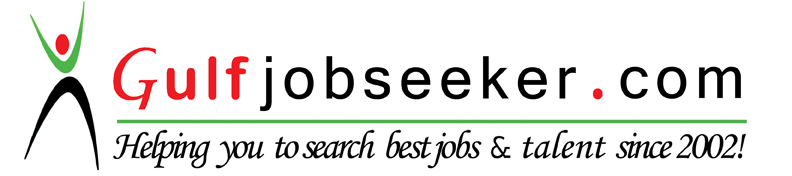 